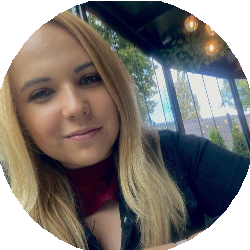 Karyna MishchenkoDate of birth: 15/09/1997 Nationality: Polish/Ukrainian Gender: MaleCONTACT    Boya Żeleńskiego 10/18, 4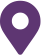 ﬂoor91-704 Łódź, Poland (Home)   karinamischenko72@gmail.co m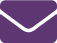 (+48) 537896165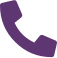 WORK EXPERIENCE:29/03/2021 – CURRENT – Łódź, Polandlogistics coordinatorTom-Gast sp z o.o/ TGLM sp z o.oCoordinating and supervising the work of the logistics departmentManaging subordinate staﬀ, including motivating employees and accounting for the time and results of their workControlling the entry of goods into the company, storage, production supply and goods exit (internal logistics)Controlling the costs of internal and external logisticsCooperation with other departments in the process of implementing new logistics projectsNegotiating and concluding contractsConducting internal training in the procedures and logistic systems usedProviding the subordinate team with a safe working environment, ensuring compliance with health and safety regulations, ﬁre protection. And environmental protection01/10/2015 – 01/10/2020 – Łódź, PolandQality controller leader Exact Systems sp z o.o Checking the quality of production Repair of parts of production Production standard analysis Record keepingAnalysis of work results.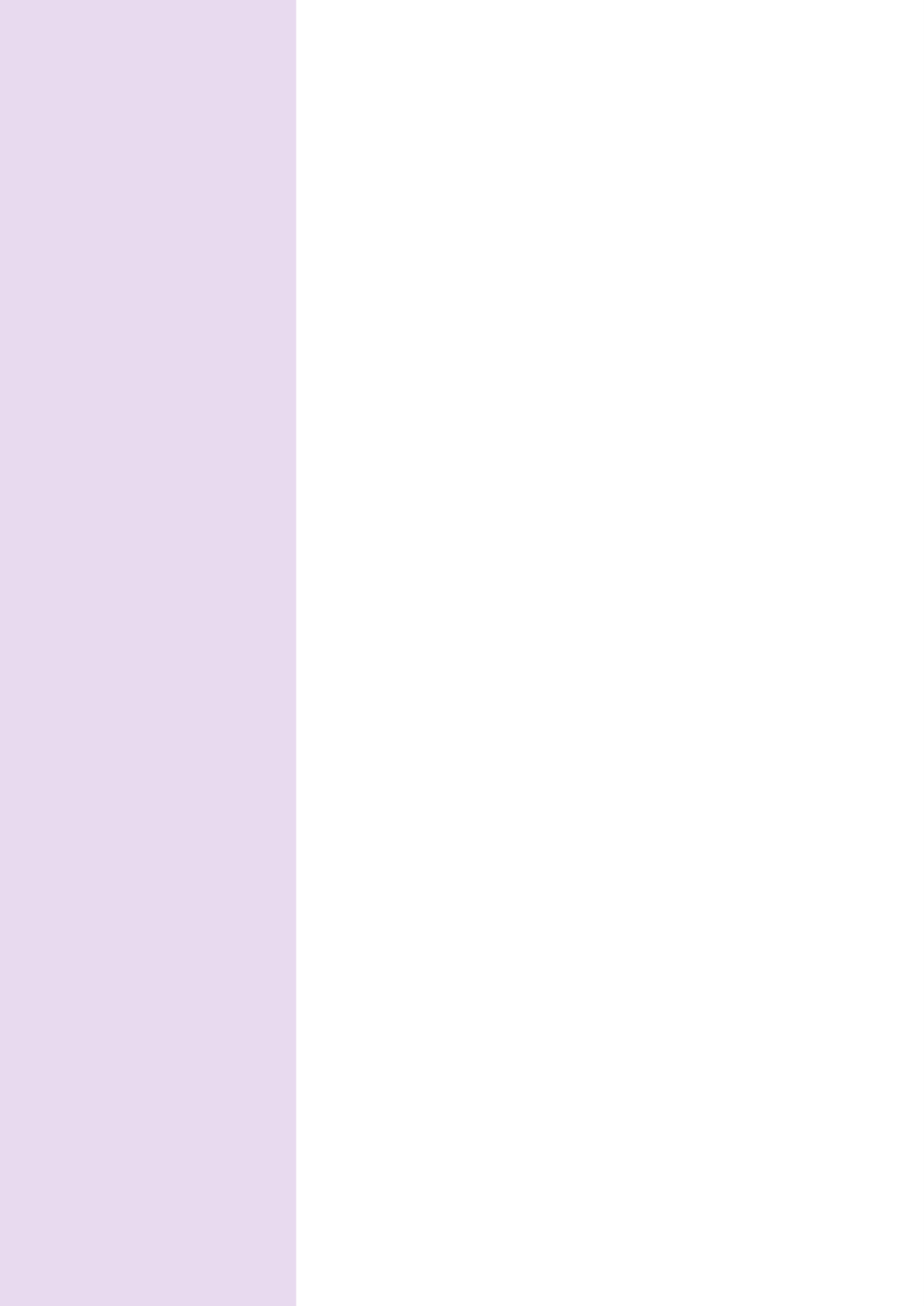 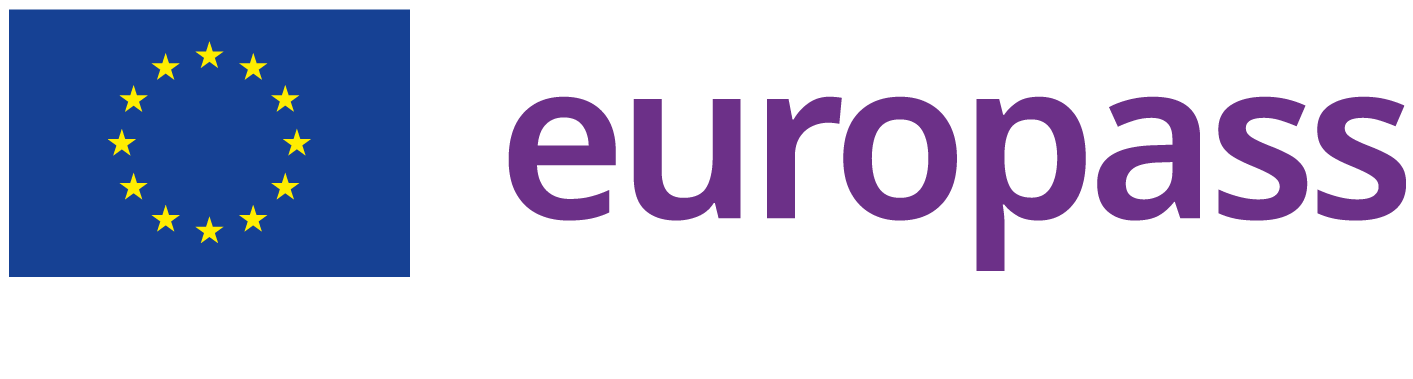 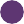 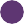 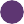 EDUCATION AND TRAINING:01/10/2015 – 01/10/2018 – Łódź, Polandbachelor of international relations/ International communicationUniversity of Łódź/ Uniwersytet ŁódzkiAddress Składowa 43, 43, Łódź, Poland  |  Website https:// www.wsmip.uni.lodz.pl/01/10/2018 – 01/10/2020 – Łódź, Polandmagister of international relations/ Arabic studiesUniversity of Łódź/ Uniwersytet ŁódzkiAddress Składowa 43, Łódź, Poland  |  Website https:// www.wsmip.uni.lodz.pl/01/09/2013 – 01/09/2015 – Dnipro, UkraineHigh School № 7PupilAddress Tverska 18, Dnipro, Ukraine | Website https://dp.isuo.org/ ru/schools/view/id/273801/09/2004 – 01/09/2013 – Dnipro, Ukraine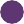 pupilSecondary School № 45Address Soﬁa Kovalevska 88-a, Dnipro, Ukraine | Website https://kzoszch45.dnepredu.com/uk/site/ kontakti.htmlLANGUAGE SKILLS:MOTHER TONGUE(S): Ukrainian, RussianOTHER LANGUAGE(S):EnglishListeningB1ReadingB1Spoken production B1Spoken interaction B1WritingB1PolishListeningC1ReadingC1Spoken production C1Spoken interaction C1WritingC1GermanListeningA1ReadingA1Spoken production A1Spoken interaction A1WritingA1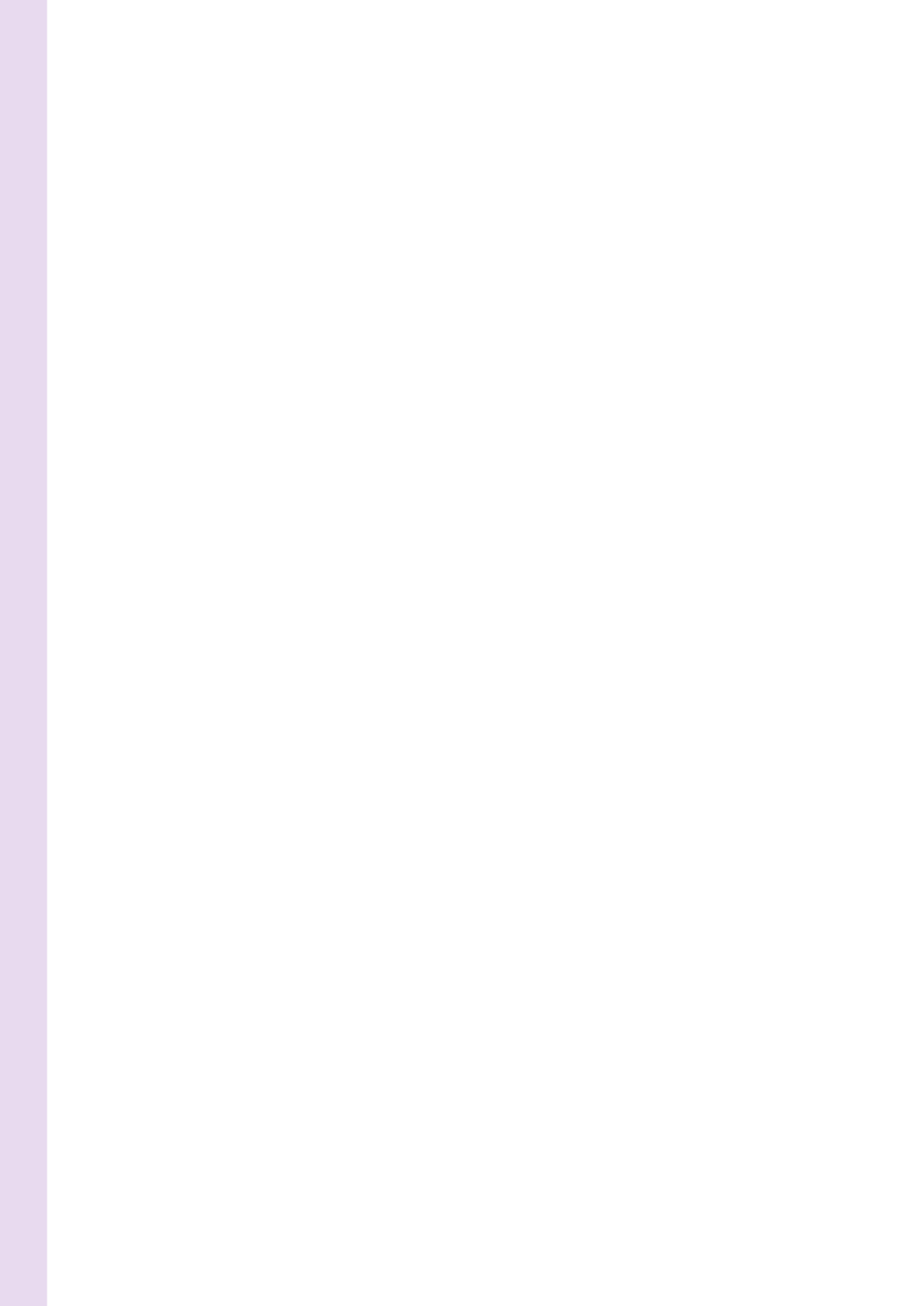 DRIVING SKILLS:Driving License : BDIGITAL SKILLS:Microsoft Word / Microsoft Oﬃce / Microsoft Excel / Microsoft Powerpoint / Zoom / Outlook / Skype/ Facebook / Social Media  / Power Point  / Internet user  / Organizational and planning skills